ENGLISH EXAM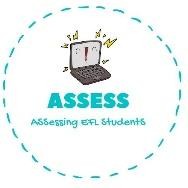 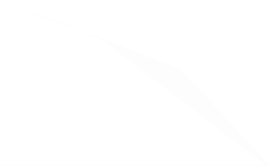 SpeakingLet’s sing together.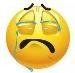 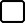 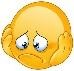 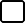 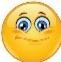 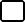 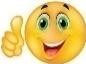 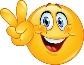 Happy Birthday to you Happy Birthday to you Happy Birthday Dear (name) Happy Birthday to you.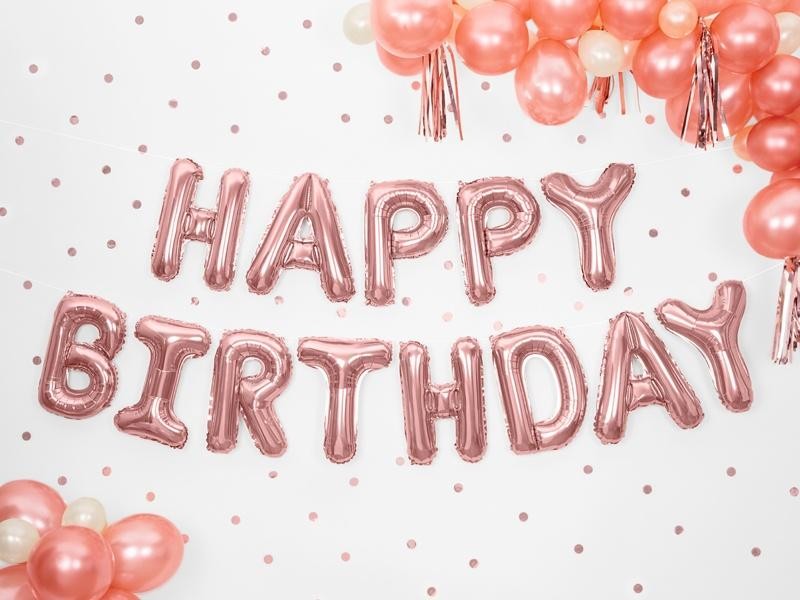 Present this dialogue in pairs.-How old are you?-I’m	years old-When is your birthday?-It’s on the 1st of June/2nd of September/4th of October/13th of February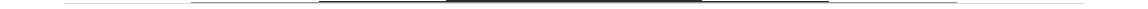 Assessing EFL StudentsName:	Surname:	Nber:	Grade/Class:  	Name:	Surname:	Nber:	Grade/Class:  	Name:	Surname:	Nber:	Grade/Class:  	Assessment:  	Date:  	Date:  	Assessment:  	Teacher’s signature: 	_Parent’s signature: